CAMARA MUNICIPAL DE SANTA BRANCASECRETARIA DE FINANÇAS - CNPJ.01.958.948/0001-17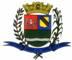 PCA AJUDANTE BRAGA 108 CENTRO SANTA BRANCAData: 27/10/2016 13:29:34Transparência de Gestão Fiscal - LC 131 de 27 de maio 2009 Sistema CECAM (Página: 1 / 1)Relação dos empenhos pagos dia 03 de Outubro de 2016N.Processo Empenho	Fornecedor	Descrição do bem/Serviço adquirido	Modalidade	Licitação	Valor01 - PODER LEGISLATIVO01.00.00.00.0.0000.0000 - DESPESA EXTRAORÇAMENTÁRIA 01.00.00.00.0.0000.0000.0.0111000 - GERAL 01.00.00.00.0.0000.0000.0.0111000.5314 - FICHA0/0	100089/1	229	- Banco do Brasil S.A.01.01.00 - CAMARA MUNICIPAL01.01.00 - CAMARA MUNICIPAL 01.01.00.01.000 - Legislativa 01.01.00.01.31 - Ação Legislativa01.01.00.01.31.0001 - MANUTENÇÃO DA CAMARA 01.01.00.01.31.0001.2001 - MANUTENÇÃO DA CAMARA 01.01.00.01.31.0001.2001.31901300 - OBRIGAÇÕES PATRONAIS 01.01.00.01.31.0001.2001.31901300.0111000 - GERAL 01.01.00.01.31.0001.2001.31901300.0111000.2 - FICHA0/0	274/1	37	- Fundo de Garantia por Tem	, recolhimento do FGTS referente a competencia do mes de setembrode 2016	OUTROS/NÃO APLICÁVEL	/0	1.140,10----------------------5.159,00----------------------5.159,00SANTA BRANCA, 03 de Outubro de 2016EVANDRO LUIZ DE MELO SOUSA1SP147248/0-8CHEFE DA COORD FINANCEIRA, recolhimento dos emprestimos bancarios descontados dos servidores e vereadores  em folha de/04.018,90pagamento no mes de setembro de 2016